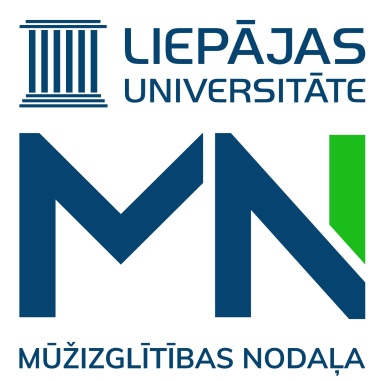 personības attīstības psiholoģija32 akad. stundas (t.sk. 16 kontaktstundas, 16 patstāvīgās stundas)Sagatavošanās kursi Dalības maksa: 90 EUR, t.sk. PVN 0%.Mērķauditorija: topošie studenti profesionālajai maģistra studiju programmai “Mākslas terapija” u.c. interesenti, kuriem šīs zināšanas nepieciešamas.Kursu mērķis: pilnveidot priekšstatus par cilvēka psihiskās attīstības likumsakarībām, dažādām teorētiskām pieejām par personības attīstības iespējām.Norises laiki un vieta:19.06.2023. (pirmdiena) plkst. 17.00-20.00. Attālināti (MS Teams)20.06.2023. (otrdiena) plkst. 17.00-20.00. Attālināti (MS Teams)21.06.2023. (trešdiena) plkst. 17.00-20.00.26.06.2023. (pirmdiena) plkst. 17.00-20.00. Attālināti (MS Teams)01.07.2023. (sestdiena) plkst. 15.00-16.00. Noslēguma pārbaudījums. Attālināti (Zoom)Kursu saturs: Kursa uzdevumi:Sekmēt sagatavošanas kursu dalībniekiem zināšanu, priekšstatu un izpratnes veidošanos par attīstības psiholoģisko teoriju atziņām.Sekmēt izpratnes pilnveidošanos par attīstības principiem, mehānismiem.2) Kursa saturs:Psihes struktūra. Psihiskās attīstības likumsakarības. Personības struktūra, tās attīstības sfēras;Eriksona epiģenētiskā personības attīstības teorija Attīstības dinamika filoģenēzē un ontoģenēzē. Attīstības jēdziens, attīstības faktori un likumsakarības;Es koncepcijas būtība. Pašcieņa, pašapziņa, pašvērtējums. Identitāte;Personības psiholoģiskās aizsardzības mehānismi. Cilvēka dzīves scenārijs, tā ietekme uz attīstību un pašizjūtu;Humora izjūta personības dzīves kvalitātes sekmēšanā;Pieaugušo programmējošā darbība, tās ietekme uz personības pilnveidi.Patstāvīgais darbs, veicot konkrētus uzdevumus.Noslēguma pārbaudījums (tests).Lektore: Irina Strazdiņa!!! Pieteikšanās līdz 21.04.2023. rakstot e-pastu: ieva.lika@liepu.lv Piesakoties norādīt kursu nosaukumu, savu vārdu, uzvārdu, personas kodu, e-pastu un tālruņa numuru.Mācībām nepieciešams dators ar videokameru un interneta pieslēgums.Pēc sekmīgas programmas apguves dalībniekiem tiks izsniegtas apliecības. Kontaktpersona: Ieva Lika		       E-pasts: ieva.lika@liepu.lv		       Tālrunis: 28777311